Installation ManualDecos XML Import Service 3.2.10Contents1.	Minimum Software Requirement	32.	Installation Steps	4Note: For configuration Please refer User Manual.	5Minimum Software RequirementWindows Server 2008/2012.Net Framework 4D6 Version -6.0.18 and above.Installation StepsIf Xml Crawler already exists on the system, uninstall it from Add Remove program.Run the setup file under administrative privileges.Click on Next to continue with the installation: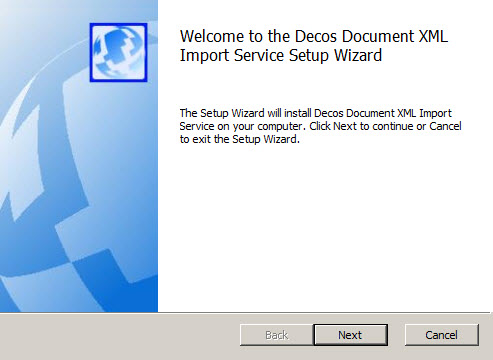 Specify the path where you want to install the service.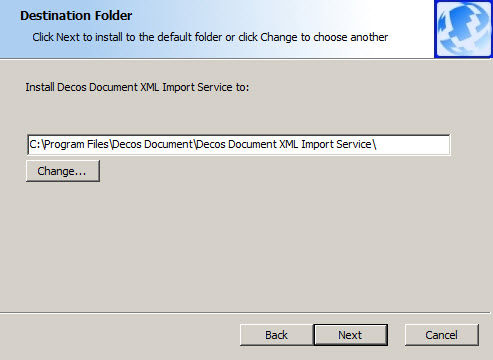 Click on Install to install the service: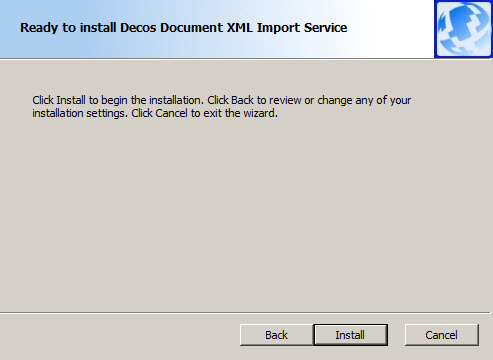 Click on Finish to complete the installation.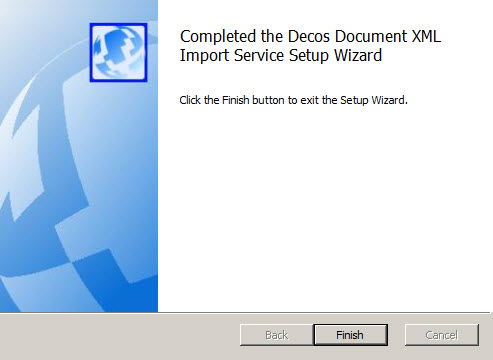 Note: For configuration Please refer User Manual. 